Supplementary materialSupplementary Figure 1: Subjective appetite ratings VAS.Supplementary Figure 2. Plot of hunger with time for healthy participants after they consumed two different breakfast porridge test meals.  , Scottish oats porridge (SOP) and  , pearl millet porridge (PMP). The arrow on the horizontal axis indicates the meal start time. Values are mean ± SEM, n = 26.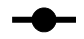 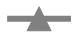 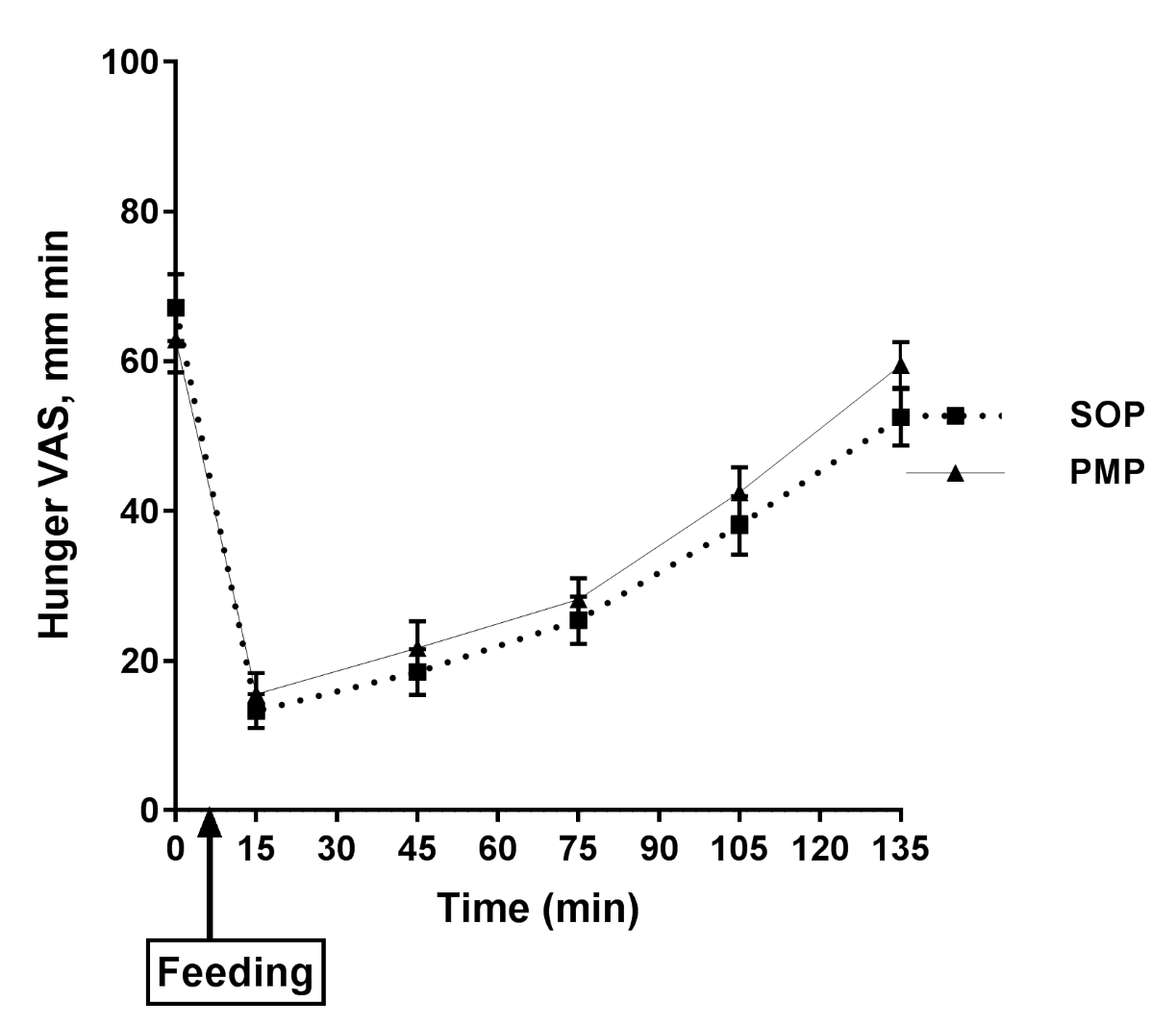 Supplementary Figure 3. Plot of satisfaction with time for healthy participants after they consumed two different breakfast porridge test meals.  , Scottish oats porridge (SOP) and  , pearl millet porridge (PMP). The arrow on the horizontal axis indicates the meal start time. Values are mean ± SEM, n = 26.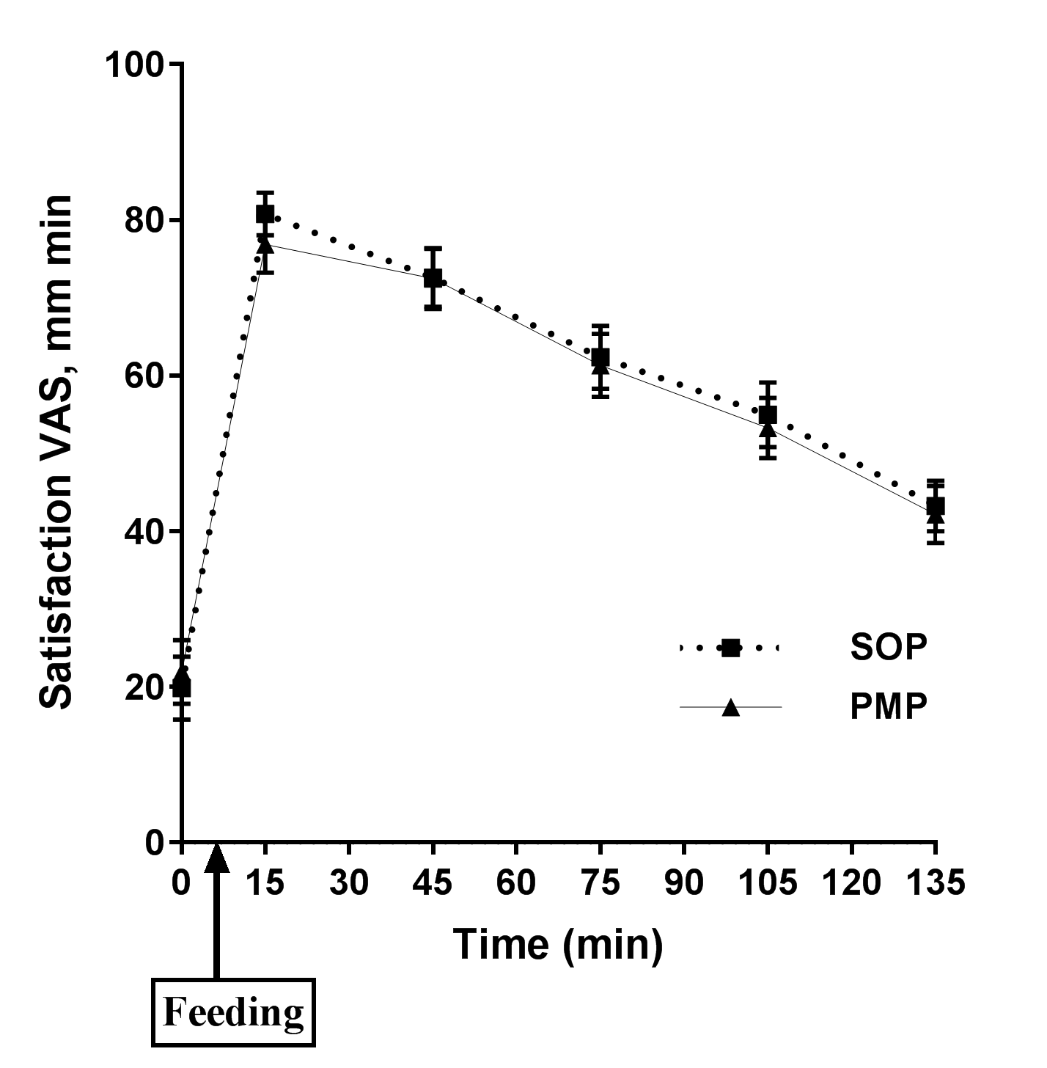 Supplementary Figure 4. Plot of fullness with time for healthy participants after they consumed two different breakfast porridge test meals.  , Scottish oats porridge (SOP) and  , pearl millet porridge (PMP). The arrow on the horizontal axis indicates the meal start time. Values are mean ± SEM, n = 26.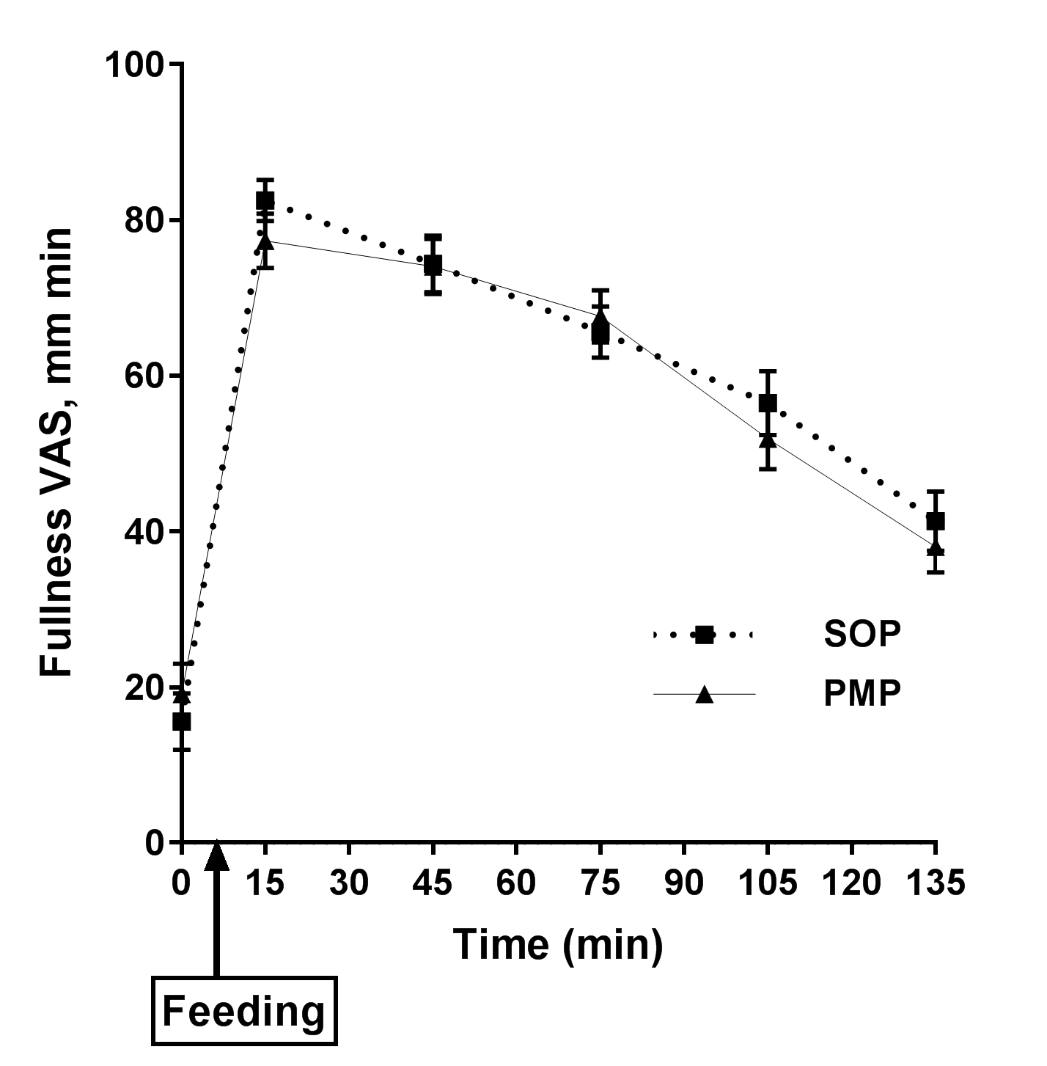 Supplementary Figure 5. Plot of desire to eat with time for healthy participants after they consumed two different breakfast porridge test meals.  , Scottish oats porridge (SOP) and  , pearl millet porridge (PMP). The arrow on the horizontal axis indicates the meal start time. Values are mean ± SEM, n = 26.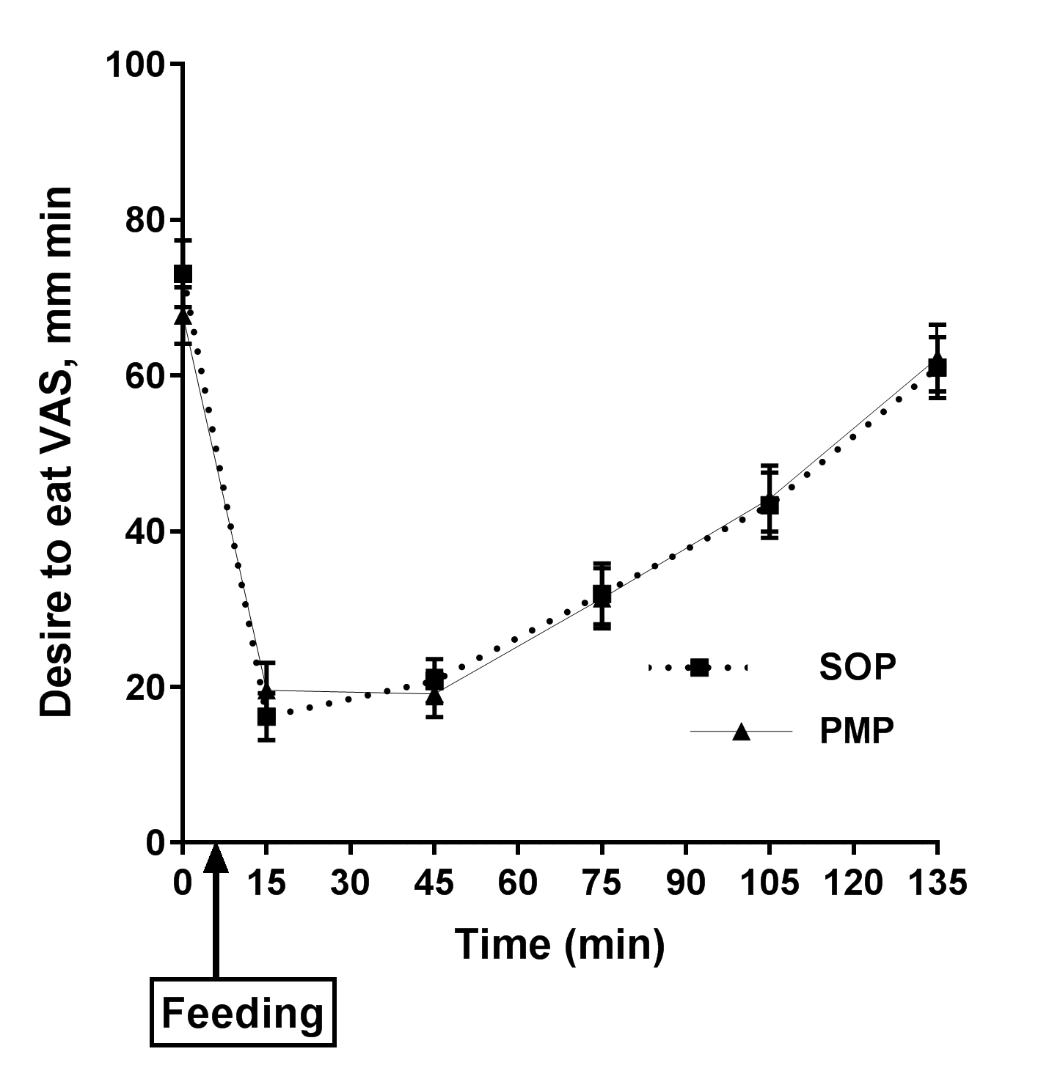 Supplementary Figure 6. Plot of prospective to food consumption with time for healthy participants after they consumed two different breakfast porridge test meals.  , Scottish oats porridge (SOP) and  , pearl millet porridge (PMP). The arrow on the horizontal axis indicates the meal start time. Values are mean ± SEM, n = 26.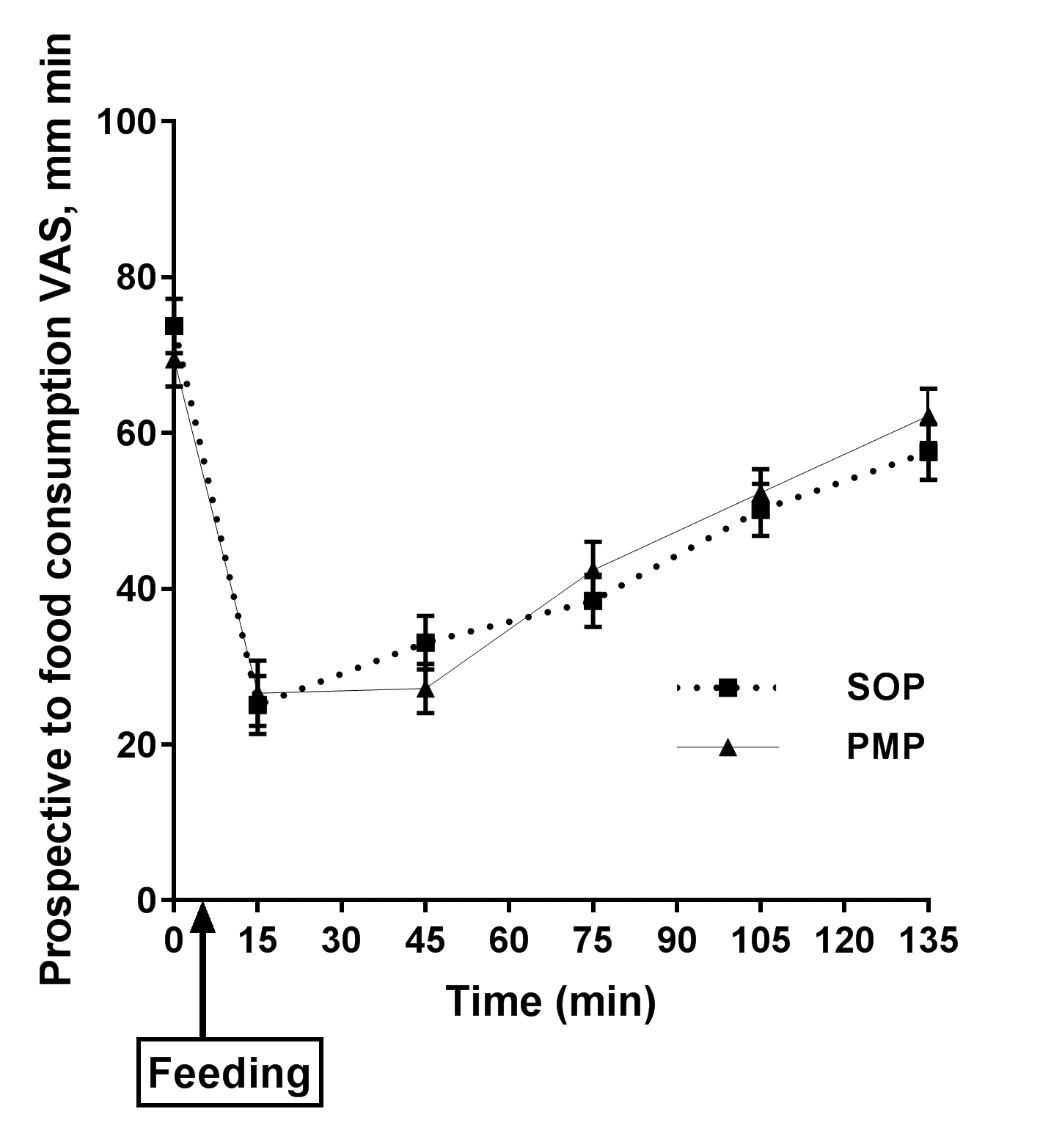 I am not hungry at allHow hungry do you feel?_______________________________________________I have never been more hungryI am completely emptyHow satisfied do you feel?_______________________________________________I cannot eat another biteNot at allVery weakHow full do you feel?_______________________________________________How strong is your desire to eat?______________________________________________Totally fullVery strongNothing at allHow much do you think you can eat?_______________________________________________A lot